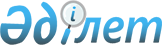 О внесении изменений и дополнений в решение от 8 декабря 2006 года N 378 "Об областном бюджете Костанайской области на 2007 год"Решение маслихата Костанайской области от 12 июля 2007 года N 457. Зарегистрировано департаментом юстиции Костанайской области 26 июля 2007 года N 3574



      Костанайский  областной маслихат 

РЕШИЛ:





      1. Внести в решение Костанайского областного маслихата от 8 декабря 2006 года 
 N 378 
 "Об областном бюджете Костанайской области на 2007 год" (номер государственной регистрации 3557, "Костанай таны" от 26 декабря 2006 года N 154, "Костанайские новости" от 27 декабря 2006 года N 178), ранее вносились изменения и дополнения решениями Костанайского областного маслихата от 9 января 2007 года 
 N 388 
 "О внесении изменений и дополнений в решение от 8 декабря 2006 года N 378 "Об областном бюджете Костанайской области на 2007 год" (номер государственной регистрации 3561, "Костанай таны" от 17 февраля 2007 года N 17, "Костанайские новости" от 20 марта 2007 года N 38), от 3 апреля 2007 года 
 N 428 
 "О внесении изменений в решение от 8 декабря 2006 года N 378 "Об областном бюджете Костанайской области на 2007 год" (номер государственной регистрации 3568, "Костанай таны" от 11 мая 2007 года N 62, "Костанайские новости" от 20 июня 2007 года N 85) следующие изменения и дополнения:




      1) пункт 1 изложить в новой редакции:



      "1. Утвердить областной бюджет Костанайской области на 2007 год согласно приложению 1 в следующих объемах:



      1) доходы - 41 657 731 тысяча тенге, в том числе по:



      налоговым поступлениям - 1 365 730 тысяч тенге;



      неналоговым поступлениям - 153 641 тысяч тенге;



      поступлениям от продажи основного капитала - 11 131 тысяча тенге;



      поступлениям официальных трансфертов - 40 127 229 тысяч тенге;



      2) затраты - 42 388 394 тысячи тенге;



      3) операционное сальдо - - 730 663 тысячи тенге;



      4) чистое бюджетное кредитование - - 346 314 тысяч тенге, в том числе:



      бюджетные кредиты - 1 028 671 тысяча тенге;



      погашение бюджетных кредитов - 1 374 985 тысяч тенге;



      6) дефицит (профицит) бюджета - -384 349 тысяч тенге;



      7) финансирование дефицита (использование профицита бюджета) - 384 349 тысяч тенге.";




      2) в абзаце 9 пункта 2-1:



      цифры "15 612" заменить на цифры "3 581"; 




      3) пункт 2-3  изложить в новой редакции:



      "2-3. Учесть в областном бюджете на 2007 год поступление целевых текущих трансфертов из республиканского бюджета на возмещение потерь поступлений в бюджет в общей сумме 111 697 тысяч тенге, в том числе:



      в связи с введением фиксированной ставки индивидуального подоходного налога для всех физических лиц в 10 процентов с 1 января 2007 года и исключением из доходов при налогообложении минимальной заработной платы вместо месячного расчетного показателя - 99 578 тысяч тенге;



      по акцизам на игорный бизнес - 12 119 тысяч тенге.";




      4) в пункте 2-10:



      цифры "500 000" заменить на цифры "643 000";




      5)  в пункте 2-11:



      цифры "2 039 799" заменить на цифры "2 617 455"; 




      6) дополнить пунктами 2-15, 2-16 и 2-17 следующего содержания:



      "2-15. Учесть в областном бюджете на 2007 год поступление целевых трансфертов из республиканского бюджета на внедрение системы интерактивного обучения в государственной системе среднего общего образования в сумме 72 787 тысяч тенге.



      Распределение указанных трансфертов осуществляется на основании постановления акимата Костанайской области.



      2-16. Учесть в областном бюджете на 2007 поступление целевых трансфертов для организации эксплуатации тепловых сетей, находящихся в коммунальной собственности областей или районов (городов областного значения), для города Аркалыка в сумме 500 000 тысяч тенге.



      2-17. Учесть в областном бюджете на 2007 год поступление целевых трансфертов на обеспечение деятельности по охране, защите, воспроизводству лесов и лесоразведению в сумме 300 000 тысяч тенге.";




      7

)

 пункт 6  изложить в новой редакции:



      "6. Учесть, что в доходах областного бюджета  на 2007 год предусмотрены  целевые текущие трансферты из республиканского бюджета на выплату заработной платы государственным служащим, работникам государственных учреждений, не являющимся государственными служащими, и работникам казенных предприятий в сумме 5 204 640 тысяч тенге. Указанные трансферты направлены областному бюджету на увеличение заработной платы и отчисления в сумме 3 366 749 тысяч тенге и целевые текущие трансферты бюджетам районов (городов областного значения) сумме 1 837 891 тысяч тенге, в том числе:



      Алтынсаринскому - 53 923 тысяч тенге;



      Амангельдинскому - 68 205 тысяч тенге;



      Аулиекольскому - 137 090 тысяч тенге;



      Денисовскому - 87 905 тысяч тенге; 



      Джангельдинскому - 67 922 тысяч тенге;



      Житикаринскому- 191 639 тысяч тенге;



      Камыстинскому - 31 875 тысяч тенге;



      Карабалыкскому - 96 758 тысяч тенге;



      Карасускому - 90 286 тысяч тенге;



      Костанайскому - 112 039 тысяч тенге;



      Мендыкаринскому - 124 314 тысяч тенге;



      Наурзумскому - 52 667 тысяч тенге;



      Сарыкольскому - 91 200 тысяч тенге;



      Тарановскому  - 905 тысяч тенге;



      Узункольскому - 79 026 тысяч тенге; 



      Федоровскому - 86 521 тысяч тенге; 



      городу Аркалыку - 99 223 тысяч тенге;



      городу Костанаю - 307 648 тысяч тенге; 



      городу Лисаковску - 58 745 тысяч тенге." 




      8) в пункте 8:



      "цифры "945 299" заменить на цифры "946 579"; 




      9) пункт 9 изложить в новой редакции:



      "9. Утвердить резерв местного исполнительного органа Костанайской области на 2007 год в сумме 62 866 тысяч тенге, в том числе:



      на неотложные затраты - 26 753 тысячи тенге;



      на исполнение обязательств по решениям судов - 36 113 тысяч тенге".




      10) приложения 1,2 к решению Костанайского областного маслихата от 8 декабря 2006 года N 378 "Об областном бюджете Костанайской области на 2007 год" изложить в новой редакции согласно приложениям 1, 2 к настоящему решению.




      2. Настоящее решение вводится в действие с 1 января 2007 года.


      Председатель  очередной, 




      двадцатой сессии



      Секретарь Костанайского




      областного маслихата





Приложение 1               



к решению маслихата        



от 12 июля 2007 года N 457 


Областной бюджет на 2007 год





Приложение 2               



к решению маслихата        



от 12 июля 2007 года N 457 


Распределение сумм областного бюджета 




бюджетам районов (городов областного значения) на 2007 год, 




необходимых для выплаты государственных пособий 




на детей до 18 лет из малообеспеченных семей



                                  тысяч тенге


 


					© 2012. РГП на ПХВ «Институт законодательства и правовой информации Республики Казахстан» Министерства юстиции Республики Казахстан
				
Категория

Категория

Категория

Категория

Категория

Сумма, тысяч тенге

Класс

Класс

Класс

Класс

Сумма, тысяч тенге

Подкласс

Подкласс

Подкласс

Сумма, тысяч тенге

Наименование

12.07.07 


I. ДОХОДЫ



41657731



1




0





0





0




Налоговые поступления



1365730




1



05

0

0

Внутренние налоги на товары, работы и услуги

1365730



1



05

3

0

Поступления за использование природных и других ресурсов

1365730


2




0





0





0




Неналоговые поступления



153641




2



01

0

0

Доходы от государственной собственности

549



2



01

1

0

Поступления части чистого дохода государственных предприятий

546



2



01

7

0

Вознаграждения (интересы) по кредитам, выданным из государственного бюджета

3



2



03

0

0

Поступления денег от проведения государственных закупок, организуемых государственными учреждениями, финансируемыми из государственного бюджета

1154



2



03

1

0

Поступления денег от проведения государственных закупок, организуемых государственными учреждениями, финансируемыми из государственного бюджета

1154



2



04

0

0

Штрафы, пеня, санкции, взыскания, налагаемые государственными учреждениями, финансируемыми из государственного бюджета, а также содержащимися и финансируемыми из бюджета (сметы расходов) Национального Банка Республики Казахстан

150438



2



04

1

0

Штрафы, пеня, санкции, взыскания, налагаемые государственными учреждениями, финансируемыми из государственного бюджета, а также содержащимися и финансируемыми из бюджета (сметы расходов) Национального Банка Республики Казахстан

150438

06

Прочие неналоговые поступления

1500

1

Прочие неналоговые поступления

1500


3




0





0





0




Поступления от продажи основного капитала



11131




3



01

0

0

Продажа государственного имущества, закрепленного за государственными учреждениями

11131



3



01

1

0

Продажа государственного имущества, закрепленного за государственными учреждениями

11131


4




0





0





0




Поступления трансфертов



40127229




4



01

0

0

Трансферты из нижестоящих органов государственного управления

6954377



4



01

2

0

Трансферты из районных (городских) бюджетов

6954377



4



02

0

0

Трансферты из вышестоящих органов государственного управления

33172852



4



02

1

0

Трансферты из республиканского бюджета

33172852

Функциональная группа

Функциональная группа

Функциональная группа

Функциональная группа

Функциональная группа

Функциональная группа

Функциональная подгруппа

Функциональная подгруппа

Функциональная подгруппа

Функциональная подгруппа

Функциональная подгруппа

Администратор бюджетных программ

Администратор бюджетных программ

Администратор бюджетных программ

Администратор бюджетных программ

Программа

Программа

Программа

Наименование


II. ЗАТРАТЫ



4238394



01




0





0





0




Государственные услуги общего характера



534391




01



1

0

0

Представительные, исполнительные и другие органы, выполняющие общие функции государственного управления

336118



01



1

110

0

Аппарат маслихата области

29536



01



1

110

001

Обеспечение деятельности маслихата области

29536



01



1

120

0

Аппарат акима области

306582



01



1

120

001

Обеспечение деятельности акима области

306582



01



2

0

0

Финансовая деятельность

110241



01



2

257

0

Департамент (Управление) финансов области

110241



01



2

257

001

Обеспечение деятельности Департамента (Управления) финансов

73244



01



2

257

009

Организация приватизации коммунальной собственности

3334



01



2

257

010

Учет, хранение, оценка и реализация имущества, поступившего в коммунальную собственность

1282



01



2

257

113

Трансферты из местных бюджетов

32381



01



5

0

0

Планирование и статистическая деятельность

88032



01



5

258

0

Департамент (Управление) экономики и бюджетного планирования области

88032



01



5

258

001

Обеспечение деятельности Департамента (Управления) экономики и бюджетного планирования

88032


02




0





0





0




Оборона



81080




02



1



0





0



Военные нужды

15516



02



1

250



0



Департамент (Управление) по мобилизационной подготовке, гражданской обороне и организации предупреждения и ликвидации аварий и стихийных бедствий области

15516



02



1

250

003

Мероприятия в рамках исполнения всеобщей воинской обязанности

10359



02



1

250

007

Подготовка территориальной обороны и территориальная оборона областного масштаба

5157



02



2



0





0



Организация работы по чрезвычайным ситуациям

65564



02



2

250



0



Департамент (Управление) по мобилизационной подготовке, гражданской обороне и организации предупреждения и ликвидации аварий и стихийных бедствий области

65564



02



2

250

001

Обеспечение деятельности Департамента (Управления) мобилизационной подготовке, гражданской обороне и организации предупреждения и ликвидации аварий и стихийных бедствий

15654



02



2

250

004

Мероприятия гражданской обороны

13818



02



2

250

006

Предупреждение и ликвидация чрезвычайных ситуаций областного масштаба

36092


03




0





0





0




Общественный порядок, безопасность, правовая, судебная, уголовно-исполнительная деятельность



2166957




03



1



0





0



Правоохранительная деятельность

2166957



03



1

252



0



Исполнительный орган внутренних дел, финансируемый из областного бюджета

2166957



03



1

252

001

Обеспечение деятельности исполнительного органа внутренних дел, финансируемого из областного бюджета

2085289



03



1

252

002

Охрана общественного порядка и обеспечение общественной безопасности на территории области

81492



03



1

252

003

Поощрение граждан, участвующих в охране общественного порядка

176


04




0





0





0




Образование



5749335




04



2



0





0



Начальное общее, основное общее, среднее общее образование

2310616



04



2

260



0



Управление (Отдел) физической культуры и спорта области

492434



04



2

260

006

Дополнительное образование для детей и юношества по спорту

492434



04



2

261



0



Департамент (Управление) образования области

1818182



04



2

261

003

Общеобразовательное обучение по специальным образовательным программам

464145



04



2

261

004

Информатизация системы среднего образования

68530



04



2

261

005

Приобретение и доставка учебников, учебно-методических комплексов  для государственных областных организаций образования

14940



04



2

261

006

Общеобразовательное обучение одаренных детей в специализированных организациях образования

186626



04



2

261

007

Проведение школьных олимпиад и внешкольных мероприятий областного масштаба

25693

013

Целевые текущие трансферты бюджетам районов (городов областного значения)  на оснащение учебным оборудованием кабинетов физики, химии, биологии в государственных учреждениях среднего общего образования

84601 



04



2

261

017

Целевые текущие трансферты бюджетам районов (городов областного значения) на обеспечение содержания типовых штатов государственных учреждений общего среднего образования

  630081



04



2

261

019

Целевые текущие трансферты бюджетам  районов (городов областного значения) на подключение к Интернету и оплату трафика государственных учреждений среднего общего образования

  43875



04



2

261

020

Целевые текущие трансферты бюджетам  районов (городов областного значения) на приобретение и доставку учебников и учебно-методических комплексов для обновления библиотечных фондов государственных учреждений среднего общего образования

  64261



04



2

261

021

Целевые текущие трансферты бюджетам  районов (городов областного значения) на создание лингафонных и мультимедийных кабинетов для государственных учреждений среднего общего образования

  138723



04



2

261

022

Целевые текущие трансферты бюджетам районов (городов областного значения) на организацию питания, проживания и подвоза детей к пунктам тестирования

  7250



04



2

261

023

Целевые текущие трансферты бюджетам районов (городов областного значения)  на приобретение и доставку учебной, справочной и электронной литературы по изучению государственного языка для обновления библиотечных фондов государственных организаций среднего образования

  16670

025

Внедрение новых технологий государственной системы в сфере образования

  1806

026

Целевые текущие  трансферты бюджетам районов (городов областного значения)  на внедрение новых технологий государственной системы в сфере  образования

  70981



04



3



0





0



Начальное профессиональное образование

603042



04



3

261



0



Департамент (Управление) образования области

603042



04



3

261

008

Начальное профессиональное образование

588593



04



3

261

024

Укрепление материально-технической базы межрегионального центра Костанайской области по подготовке и переподготовке кадров технического и обслуживающего персонала транспортно-коммуникационной отрасли 

14449



04



4



0





0



Среднее профессиональное образование

1058769



04



4

253



0



Департамент (Управление) здравоохранения области

89241



04



4

253

002

Подготовка специалистов со средним профессиональным образованием

89241



04



4

261



0



Департамент (Управление) образования области

969528



04



4

261

009

Подготовка специалистов со средним профессиональным образованием

969528



04



5



0





0



Дополнительное профессиональное образование

94639



04



5

252



0



Исполнительный орган внутренних дел, финансируемый из областного бюджета

35952



04



5

252

007

Повышение квалификации и переподготовка кадров

35952



04



5

253



0



Департамент (Управление) здравоохранения области

9606



04



5

253

003

Повышение квалификации и переподготовка кадров

9606



04



5

261



0



Департамент (Управление) образования области

49081



04



5

261

010

Повышение квалификации и переподготовка кадров

49081



04



9



0





0



Прочие услуги в области образования

1682269



04



9

261



0



Департамент (Управление) образования области

403206



04



9

261

001

Обеспечение деятельности Департамента (Управления) образования

41704



04



9

261

011

Обследование психического здоровья детей и подростков и оказание психолого-медико-педагогической консультативной помощи населению

45643



04



9

261

012

Реабилитация и социальная адаптация детей и подростков с проблемами в развитии

23332



04



9

261

014

Целевые трансферты на развитие бюджетам районов (городов областного значения) на развитие человеческого капитала в рамках электронного правительства

  63892



04



9

261

018

Целевые текущие трансферты бюджетам районов (городов областного значения) на содержание вновь вводимых объектов образования

  114871



04



9

261

113

Трансферты из местных бюджетов

68000



04



9

261

116

Развитие человеческого капитала в рамках электронного правительства

  45764



04



9

271



0



Департамент (Управление) строительства

1279063



04



9

271

004

Целевые трансферты на развитие бюджетам районов (городов областного значения) на строительство и реконструкцию объектов образования

  1064522



04



9

271

005

Развитие объектов образования

214541


05




0





0





0




Здравоохранение



14031816




05



1



0





0



Больницы широкого профиля

5461125



05



1

253



0



Департамент (Управление) здравоохранения области

5461125



05



1

253

004

Оказание стационарной медицинской помощи по направлению специалистов первичной медико-санитарной помощи и организаций здравоохранения

5461125



05



2



0





0



Охрана здоровья населения

925013



05



2

253



0



Департамент (Управление) здравоохранения области

371996



05



2

253

005

Производство крови, ее компонентов и препаратов для местных организаций здравоохранения

200855



05



2

253

006

Охрана материнства и детства

157267



05



2

253

007

Пропаганда здорового образа жизни

13156



05



2

253

017

Приобретение тест-систем для проведения дозорного эпидемиологического надзора

718



05



2

269



0



Департамент (Управление) государственного санитарно-эпидемиологического надзора области

553017



05



2

269

001

Обеспечение деятельности Департамента (Управления) государственного санитарно-эпидемиологического надзора

272742



05



2

269

002

Санитарно-эпидемиологическое благополучие населения

220150



05



2

269

007

Централизованный закуп вакцин и других медицинских иммунобиологических препаратов для проведения иммунопрофилактики населения

60125



05



3



0





0



Специализированная медицинская помощь

2777041



05



3

253



0



Департамент (Управление) здравоохранения области

2777041



05



3

253

009

Оказание медицинской помощи лицам, страдающим социально значимыми заболеваниями и заболеваниями, представляющими опасность для окружающих

2220701



05



3

253

019

Обеспечение больных туберкулезом противотуберкулезными препаратами

94820



05



3

253

020

Обеспечение больных диабетом противодиабетическими препаратами

241897



05



3

253

021

Обеспечение онкологических больных химиопрепаратами

187040



05



3

253

022

Обеспечение больных с почечной недостаточностью лекарственными средствами, диализаторами, расходными материалами и больных после трансплантации почек лекарственными средствами

32583



05



4



0





0



Поликлиники

3649675



05



4

253



0



Департамент (Управление) здравоохранения области

3649675



05



4

253

010

Оказание первичной медико-санитарной помощи населению

3297121



05



4

253

014

Обеспечение лекарственными средствами и специализированными продуктами детского и лечебного питания отдельных категорий населения на амбулаторном уровне

352554



05



5



0





0



Другие виды медицинской помощи

381770



05



5

253



0



Департамент (Управление) здравоохранения области

381770



05



5

253

011

Оказание скорой и неотложной помощи

356445



05



5

253

012

Оказание медицинской помощи населению в чрезвычайных ситуациях

25325



05



9



0





0



Прочие услуги в области здравоохранения

837192



05



9

253



0



Департамент (Управление) здравоохранения области

174036



05



9

253

001

Обеспечение деятельности Департамента (Управления) здравоохранения

52943



05



9

253

008

Реализация мероприятий по профилактике и борьбе со СПИД в Республике Казахстан

64194



05



9

253

013

Проведение патологоанатомического вскрытия

41082



05



9

253

016

Обеспечение граждан бесплатным или льготным проездом за пределы населенного пункта на лечение

4189



05



9

253

018

Обеспечение деятельности  информационно-аналитических центров

11628



05



9

271



0



Департамент (Управление) строительства

663156



05



9

271

007

Развитие  объектов здравоохранения

663156


06




0





0





0




Социальная помощь и социальное обеспечение



1321514




06



1



0





0



Социальное обеспечение

879425



06



1

256



0



Департамент (Управление) координации занятости и социальных программ области

536829



06



1

256

002

Социальное обеспечение престарелых и инвалидов общего типа

536829



06



1

261



0



Департамент (Управление) образования области

241096



06



1

261

015

Социальное обеспечение сирот, детей, оставшихся без попечения родителей

241096



06



1

271



0



Департамент (Управление) строительства

101500



06



1

271

008

Развитие объектов социального обеспечения

101500



06



2



0





0



Социальная помощь

375086



06



2

256



0



Департамент (Управление) координации занятости и социальных  программ области

375086



06



2

256

003

Социальная поддержка инвалидов

76524



06



2

256

009

Целевые текущие трансферты бюджетам районов (городов областного значения) на компенсацию повышения тарифа абонентской платы за телефон социально защищаемым гражданам, являющимся абонентами городских сетей телекоммуникаций

  3581



06



2

256

015

Целевые текущие трансферты бюджетам районов (городов областного значения) для выплаты государственных пособий на детей до 18 лет из малообеспеченных семей

262200



06



2

256

016

Целевые текущие трансферты бюджетам районов (городов областного значения) на обеспечение нуждающихся инвалидов обязательными гигиеническими средствами и предоставление услуг специалистами жестового языка, индивидуальными помощниками в соответствии с индивидуальной программой реабилитации инвалида

  32781



06



9



0





0



Прочие услуги в области социальной помощи и социального обеспечения

67003



06



9

256



0



Департамент (Управление) координации занятости и социальных  программ области

67003



06



9

256

001

Обеспечение деятельности Департамента (Управления) координации занятости и социальных программ

66003



06



9

256

113

Трансферты из местных бюджетов

1000


07




0





0





0




Жилищно-коммунальное хозяйство



1923029




07



1



0





0



Жилищное хозяйство

1305000



07



1

271



0



Департамент (Управление) строительства

1305000



07



1

271

012

Целевые трансферты на развитие бюджетам районов (городов областного значения) на развитие и обустройство инженерно-коммуникационной инфраструктуры

  1305000



07



2



0





0



Коммунальное хозяйство

618029

2

272

00

Департамент (Управление) архитектуры и градостроительства области

600000

4

272

004

Целевые трансферты для организации эксплуатации тепловых сетей, находящихся в коммунальной собственности районов (городов областного значения)

  600000

2

279

00

Департамент (Управление) энергетики и коммунального хозяйства области

18029

2

279

001

Обеспечение деятельности Департамента (Управление) энергетики и коммунального хозяйства

18029


08




0





0





0




Культура, спорт, туризм и информационное пространство



1393830




08



1



0





0



Деятельность в области культуры

336345



08



1

262



0



Департамент (Управление) культуры области

336345



08



1

262

001

Обеспечение деятельности Департамента (Управления) культуры

22226



08



1

262

003

Поддержка культурно-досуговой работы

54665



08



1

262

005

Обеспечение сохранности историко-культурного наследия и доступа к нему

83006



08



1

262

007

Поддержка театрального и музыкального искусства

165168



08



1

262

113

Трансферты из местных бюджетов

11280



08



2



0





0



Спорт

661333



08



2

260



0



Управление (Отдел) физической культуры и спорта области

661333



08



2

260

001

Обеспечение деятельности Управления (Отдела) физической культуры и спорта

19905



08



2

260

003

Проведение спортивных соревнований на областном уровне

14874



08



2

260

004

Подготовка и участие членов областных сборных команд по различным видам спорта на республиканских и международных спортивных соревнованиях

626554



08



3



0





0



Информационное пространство

334558



08



3

259



0



Управление (Отдел) архивов и документации области

86657



08



3

259

001

Обеспечение деятельности Управления (Отдела) архивов и документации

12107



08



3

259

002

Обеспечение сохранности архивного фонда

74550



08



3

262



0



Департамент (Управление) культуры области

97063



08



3

262

008

Обеспечение функционирования областных библиотек

97063



08



3

263



0



Департамент (Управление) внутренней политики области

114115



08



3

263

002

Проведение государственной информационной политики через средства массовой информации

114115



08



3

264



0



Управление по развитию языков области

36723



08



3

264

001

Обеспечение деятельности Управления по развитию языков

14993



08



3

264

002

Развитие государственного языка и других языков народов Казахстана

21730



08



4



0





0



Туризм

3105



08



4

265



0



Департамент (Управление) предпринимательства и промышленности области

3105



08



4

265

005

Регулирование туристской деятельности

3105



08



9



0





0



Прочие услуги по организации культуры, спорта, туризма и информационного пространства

58489



08



9

263



0



Департамент (Управление) внутренней политики области

58489



08



9

263

001

Обеспечение деятельности Департамента (Управления) внутренней политики

26052



08



9

263

003

Реализация региональных программ в сфере молодежной политики

32437


10




0





0





0




Сельское, водное, лесное, рыбное хозяйство, особо охраняемые природные территории, охрана окружающей среды и животного мира, земельные отношения



4512405




10



1



0





0



Сельское хозяйство

3170554



10



1

255



0



Департамент (Управление) сельского хозяйства области

3170554



10



1

255

001

Обеспечение деятельности Департамента (Управления) сельского хозяйства

57098



10



1

255

002

Поддержка развития семеноводства

195547



10



1

255

005

Проведение процедур банкротства сельскохозяйственных организаций, не находящихся в республиканской собственности

262



10



1

255

010

Поддержка развития животноводства

229450



10



1

255

011

Удешевление стоимости горюче-смазочных материалов и других товарно-материальных ценностей, необходимых для проведения весенне-полевых и уборочных работ и повышение урожайности и качества продукции растениеводства

2466000



10



1

255

012

Целевые текущие трансферты бюджетам районов (городов областного значения) на передаваемые административные функции в рамках разграничения полномочий между уровнями государственного управления

  13361



10



1

255

013

Повышение продуктивности и качества продукции животноводства

206061



10



1

255

014

Субсидирование стоимости услуг  по доставке воды сельскохозяйственным товаропроизводителям

2775



10



2



0





0



Водное хозяйство

633505



10



2

254



0



Департамент (Управление) природных ресурсов и регулирования природопользования области

11951



10



2

254

003

Обеспечение функционирования водохозяйственных сооружений, находящихся в коммунальной собственности

11951



10



2

255



0



Департамент (Управление) сельского хозяйства области

28232



10



2

255

009

Субсидирование стоимости услуг  по подаче питьевой воды из особо важных групповых систем водоснабжения, являющихся безальтернативными источниками питьевого водоснабжения

28232



10



2

271



0



Департамент (Управление) строительства

593322



10



2

271

029

Целевые трансферты на развитие бюджетам районов (городов областного значения) на развитие системы водоснабжения

  593322



10



3



0





0



Лесное хозяйство

593300



10



3

254



0



Департамент (Управление) природных ресурсов и регулирования природопользования области

593300



10



3

254

005

Охрана,защита,воспроизводство лесов и лесоразведение

586260



10



3

254

006

Охрана животного мира

7040



10



5



0





0



Охрана окружающей среды

43312



10



5

254



0



Департамент (Управление) природных ресурсов и регулирования природопользования области

43312



10



5

254

001

Обеспечение деятельности Департамента (Управления) природных ресурсов и регулирования природопользования

32168



10



5

254

008

Проведение мероприятий по охране окружающей среды

11144



10



6



0





0



Земельные отношения

71734



10



6

251



0



Управление земельных отношений области

71734



10



6

251

001

Обеспечение деятельности управления земельных отношений

29159



10



6

251

004

Целевые текущие трансферты бюджетам районов (городов областного значения) на передаваемые административные функции в рамках разграничения полномочий между уровнями государственного управления

  42575


11




0





0





0




Промышленность, архитектурная, градостроительная и строительная деятельность



395277




11



2



0





0



Архитектурная, градостроительная и строительная деятельность

395277



11



2

267



0



Департамент (Управление) государственного архитектурно-строительного контроля области

18758



11



2

267

001

Обеспечение деятельности Департамента (Управления) государственного архитектурно-строительного контроля

18758



11



2

271



0



Департамент (Управление) строительства

21951



11



2

271

001

Обеспечение деятельности Департамента (Управление) строительства

21951



11



2

272



0



Департамент (Управление) архитектуры и градостроительства области

354568



11



2

272

001

Обеспечение деятельности Департамента (Управление) архитектуры и градостроительства

25568

003

Создание информационных систем

1000



11



2

272

113

Трансферты из местных бюджетов

328000


12




0





0





0




Транспорт и коммуникации



2719905




12



1



0





0



Автомобильный транспорт

1459384



12



1

268



0



Департамент (Управление) пассажирского транспорта и автомобильных дорог области

1459384



12



1

268

003

Обеспечение функционирования автомобильных дорог

990129



12



1

268

007

Целевые трансферты на развитие бюджетам  районов (городов областного значения) на развитие транспортной инфраструктуры

  469255



12



9



0





0



Прочие услуги в сфере транспорта и коммуникаций

1260521



12



9

268



0



Департамент (Управление) пассажирского транспорта и автомобильных дорог области

1260521



12



9

268

001

Обеспечение деятельности Департамента (Управления) пассажирского транспорта и автомобильных дорог

24858



12



9

268

002

Развитие транспортной инфраструктуры

829745



12



9

268

113

Трансферты из местных бюджетов

405918


13




0





0





0




Прочие



2052115




13



1



0





0



Регулирование экономической деятельности

23812



13



1

265



0



Департамент (Управление) предпринимательства и промышленности области

23812



13



1

265

001

Обеспечение деятельности Департамента (Управления) предпринимательства и промышленности

23812



13



9



0





0



Прочие

2028303



13



9

257



0



Департамент (Управление) финансов области

2012454



13



9

257

013

Резерв местного исполнительного органа области на неотложные затраты

26753



13



9

257

015

Целевые текущие трансферты бюджетам районов (городов областного значения) на выплату заработной платы государственным служащим, работникам государственных учреждений,  не являющимся государственными служащими, и работникам казенных предприятий

1837891



13



9

257

016

Резерв местного исполнительного органа области на исполнение обязательств по решениям судов

  36113



13



9

257

019

Целевые текущие трансферты бюджетам районов (городов областного значения) на возмещение потерь поступлений в бюджет

  111697



13



9

258



0



Департамент (Управление) экономики и бюджетного планирования области

15549



13



9

258

003

Разработка технико-экономического обоснования местных бюджетных инвестиционных проектов (программ) и проведение его экспертизы

15549

265

Департамент (Управление) предпринимательства и промышленности области

  300

007

Реализация Стратегии индустриально-инновационного развития

  300


15




0





0





0




Трансферты



5506740




15



1



0





0



Трансферты

5506740



15



1

257



0



Департамент (Управление) финансов области

5506740



15



1

257

007

Субвенции

5171506



15



1

257

011

Возврат целевых трансфертов

335234


III. ОПЕРАЦИОННОЕ САЛЬДО



-730663



IV. ЧИСТОЕ БЮДЖЕТНОЕ КРЕДИТОВАНИЕ



-346314



Бюджетные кредиты



1028671



07




0





0





0




Жилищно-коммунальное хозяйство



1028671




07



1



0





0



Жилищное хозяйство

1028671



07



1

271



0



Департамент (Управление) строительства

1028671



07



1

271

009

Кредитование бюджетов  районов (городов областного значения) на строительство жилья

1028671

Категория

Категория

Категория

Категория

Категория

Сумма, тысяч тенге

Класс

Класс

Класс

Класс

Сумма, тысяч тенге

Подкласс

Подкласс

Подкласс

Сумма, тысяч тенге


ПОГАШЕНИЕ БЮДЖЕТНЫХ КРЕДИТОВ



1 374 985



5




0





0





0




Погашение бюджетных кредитов



1374985




5



01



0





0



Погашение бюджетных кредитов

1374985



5



01

1



0



Погашение бюджетных кредитов, выданных из государственного бюджета

1374985


VI. ДЕФИЦИТ (ПРОФИЦИТ) БЮДЖЕТА



-384 349



VII. ФИНАНСИРОВАНИЕ ДЕФИЦИТА (ИСПОЛЬЗОВАНИЕ ПРОФИЦИТА) БЮДЖЕТА



384 349


№ 

п/п

Наименование

Всего

в том числе

в том числе

№ 

п/п

Наименование

Всего

за счет трансфертов из республиканского бюджета

за счет средств бюджетов районов, городов

Всего

398500

262200

136300

1

Алтынсаринский

8323

5921

2402

2

Амангельдинский

47813

44987

2826

3

Аулиекольский

25007

16454

8553

4

Денисовский

6463

6137

326

5

Джангельдинский

40577

38380

2197

6

Житикаринский

24217

22437

1780

7

Камыстинский

12298

4012

8286

8

Карабалыкский

13317

12376

941

9

Карасуский

19562

6381

13181

10

Костанайский

29346

9697

19649

11

Мендыкаринский

19100

12567

6533

12

Наурзумский

14795

13852

943

13

Сарыкольский

17937

17069

868

14

Тарановский

17923

5847

12076

15

Узункольский

14027

9229

4798

16

Федоровский

13954

9181

4773

17

г ород Аркалык

44398

27673

16725

18

город Костанай

17136

17136

19

город Лисаковск

3638

3638

20

город Рудный

8669

8669
